Фототаблица осмотра рекламной конструкции по адресу: ул. 30 лет Победы дом 41 от 11.02.2022Съёмка проводилась в 14 часов 46 минут телефоном Xiaomi RedMi note 9PRO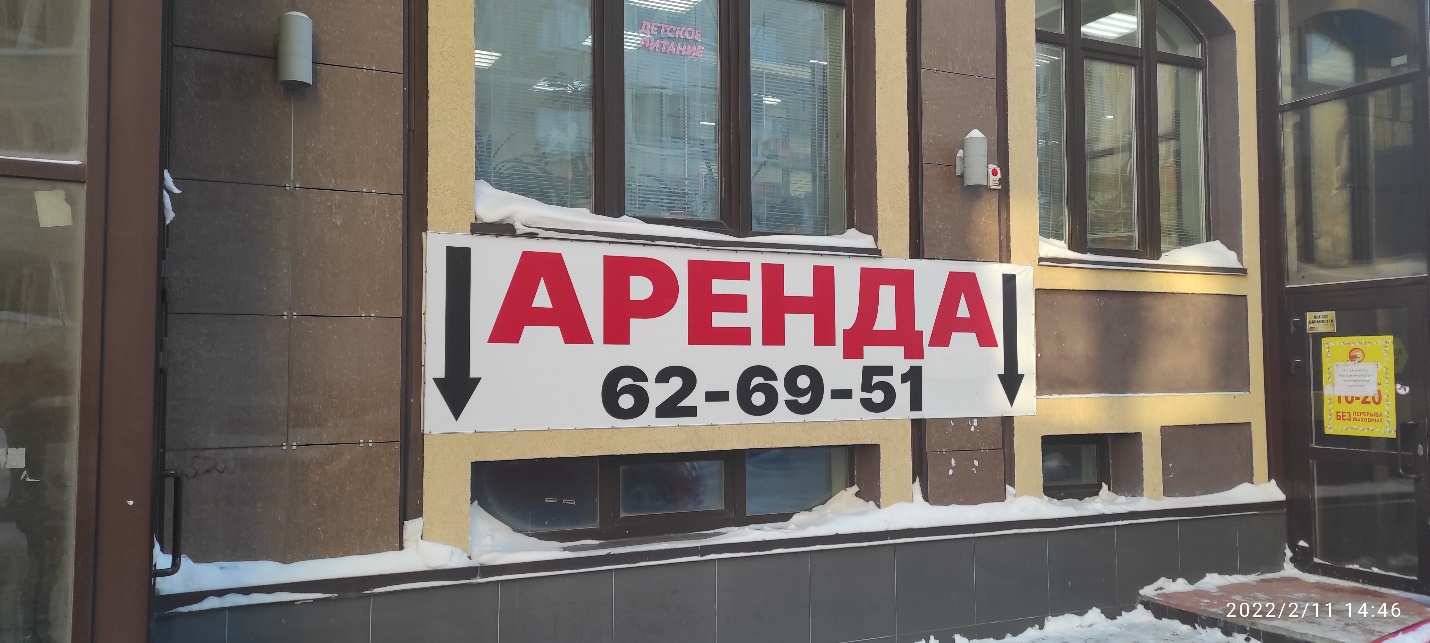 